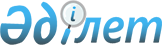 О введении запрета на вывоз с территории Республики Казахстан необработанных шкур крупного рогатого скотаПриказ и.о. Министра по инвестициям и развитию Республики Казахстан от 15 августа 2016 года № 607. Зарегистрирован в Министерстве юстиции Республики Казахстан 17 октября 2016 года № 14332

      В соответствии со статьей 18 Закона Республики Казахстан от 12 апреля 2004 года «О регулировании торговой деятельности», статьей 29 Договора о Евразийском экономическом союзе, а также разделом 10 Приложения 7 к Договору, ПРИКАЗЫВАЮ:



      1. Ввести запрет на период с 1 ноября 2016 года сроком на шесть месяцев на вывоз с территории Республики Казахстан необработанных шкур крупного рогатого скота (код ТН ВЭД ЕАЭС 4101).



      2. Комитету индустриального развития и промышленной безопасности Министерства по инвестициям и развитию Республики Казахстан(Ержанов А. К.) уведомить:

      1) Комитет государственных доходов Министерства финансов Республики Казахстан об обеспечении контроля по исполнению пункта 1 настоящего приказа в установленном законодательством Республики Казахстан порядке;

      2) Акционерное общество «Национальная компания «Қазақстан темір жолы» (по согласованию) о применении мер по реализации пункта 1 настоящего приказа в установленном законодательством Республики Казахстан порядке;

      3) Министерство национальной экономики Республики Казахстан

о необходимости в установленном порядке:

      информировать Евразийскую экономическую комиссию о введении указанного в пункте 1 настоящего приказа запрета;

      внести на рассмотрение Евразийской экономической комиссии предложение о введении меры, указанной в пункте 1 настоящего приказа, на таможенной территории Евразийского экономического союза.



      3. Комитету индустриального развития и промышленной безопасности Министерства по инвестициям и развитию Республики Казахстан (Ержанов А. К.) обеспечить:

      1) государственную регистрацию настоящего приказа в Министерстве юстиции Республики Казахстан;

      2) направление копии настоящего приказа в бумажном и электронном виде на официальное опубликование в периодические печатные издания и информационно-правовую систему «Әділет», а также в Эталонный контрольный банк нормативных правовых актов Республики Казахстан в течение десяти календарных дней со дня государственной регистрации в Министерстве юстиции Республики Казахстан;

      3) размещение настоящего приказа на интернет-ресурсе Министерства по инвестициям и развитию Республики Казахстан;

      4) в течение десяти рабочих дней после государственной регистрации настоящего приказа в Министерстве юстиции Республики Казахстан представление в Юридический департамент Министерства по инвестициям и развитию Республики Казахстан сведений об исполнении мероприятий, предусмотренных подпунктами 1), 2) и 3) настоящего пункта.



      4. Контроль за исполнением настоящего приказа возложить на курирующего вице-министра по инвестициям и развитию Республики Казахстан.



      5. Настоящий приказ вводится в действие после дня его первого официального опубликования.      Исполняющий обязанности

      Министра по инвестициям и развитию

      Республики Казахстан                               А.Рау      «СОГЛАСОВАН»

      Заместитель Премьер-Министра

      Республики Казахстан–

      Министр сельского хозяйства

      Республики Казахстан

      ___________ А. Мырзахметов

      6 сентября 2016 год      «СОГЛАСОВАН»

      Министр финансов

      Республики Казахстан

      ___________Б. Султанов

      2 сентября 2016 год      «СОГЛАСОВАН»

      Министр национальной экономики

      Республики Казахстан

      ___________ К. Бишимбаев

      23 августа 2016 год      «СОГЛАСОВАН»

      Министр инностранных дел

      Республики Казахстан

      ___________ Е. Идрисов

      15 сентября 2016 год
					© 2012. РГП на ПХВ «Институт законодательства и правовой информации Республики Казахстан» Министерства юстиции Республики Казахстан
				